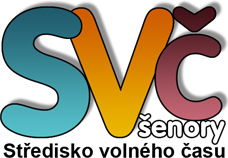 Turistický kroužek: 1. výlet ve školním roce 2020-21: hledá se vodník: Holanské rybníky 12. září 2020INFORMACESraz, návrat:Všenory, parkoviště u sportovního areálu, 12. 9. v 8.20; sraz je možný také v místě startu výletu: na vlakovém nádraží Kravaře u České Lípy 12. 9. v 11 hodin.Všenory, parkoviště u sportovního areálu, 19 hodin (změna vyhrazena, zavoláme si jako vždy)Co s sebou:Rodiče požádám o podpis prezenční listiny, během setkání uspořádáme také setkání s odborníkem z praxe, jak rozumět tradiční kulturní, zemědělské krajině a životu v ní, jak vznikly pohádky a pověstiKvalitní boty (nejlépe s odpruženou podrážkou), batoh a pláštěnku; terén lehký, z počátku středně náročný, 18 kilometrůSvačinu s sebou na celý den (podle zvyku dětí) – vodu či čaj (podle toho, co mají děti rády), 1,5 litru; celodenní túra, cestou je možno zakoupit občerstveníKapesné: 200 Kč (vlak, občerstvení), fotoaparát (není povinný, zkusíme však zaznamenat atmosféru výletu)Tužku a pastelky nebo jiné prostředky na kresbu podle chuti dětíItinerář:Odjezd v sobotu 12. 9. v 8.25 do Zahrádek u České Lípy, zde přesun na vlakové nádraží, vlakem do Kravař (8 km) a následně po trase výletu, viz mapu; cesta do Zahrádek a zpět autem, prosím, domluvte se, kdo může vít nějaké další děti do vozu (dodržujme pravidla silničního provozu!)Mapa cesty: 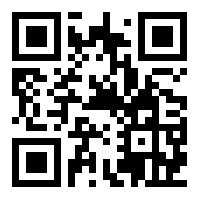 Příjezd Kravaře, 11.00 hod, občerstvení, následně trasa - Ronov, Stvolínky - holanské rybníky- Zahrádky (k autu); v Holanech a Zahrádkách je možnost kávy a i teplého jídla, ve Stvolínkách je obchod s potravinamiNávrat:Všenory, parkoviště u sportovního areálu 19 h. (změna času vyhrazena, dlouhá cesta auty)O kroužku:Cena za pololetí je 500 Kč na dítě (od 5 let), dvě děti z rodiny 750 Kč; obdržíte potvrzení o přijetí školného; „nové děti“ pro turistický kroužek prosím hlaste předem, je důležité vyměnit si kontakty (4-5 výletů za pololetí)Cena jednoho výletu je 150 Kč, dvě děti, 200 Kč.Těším se na shledanou! PETR. KOUBEK (603265196; petr.koubek@npicr.cz)